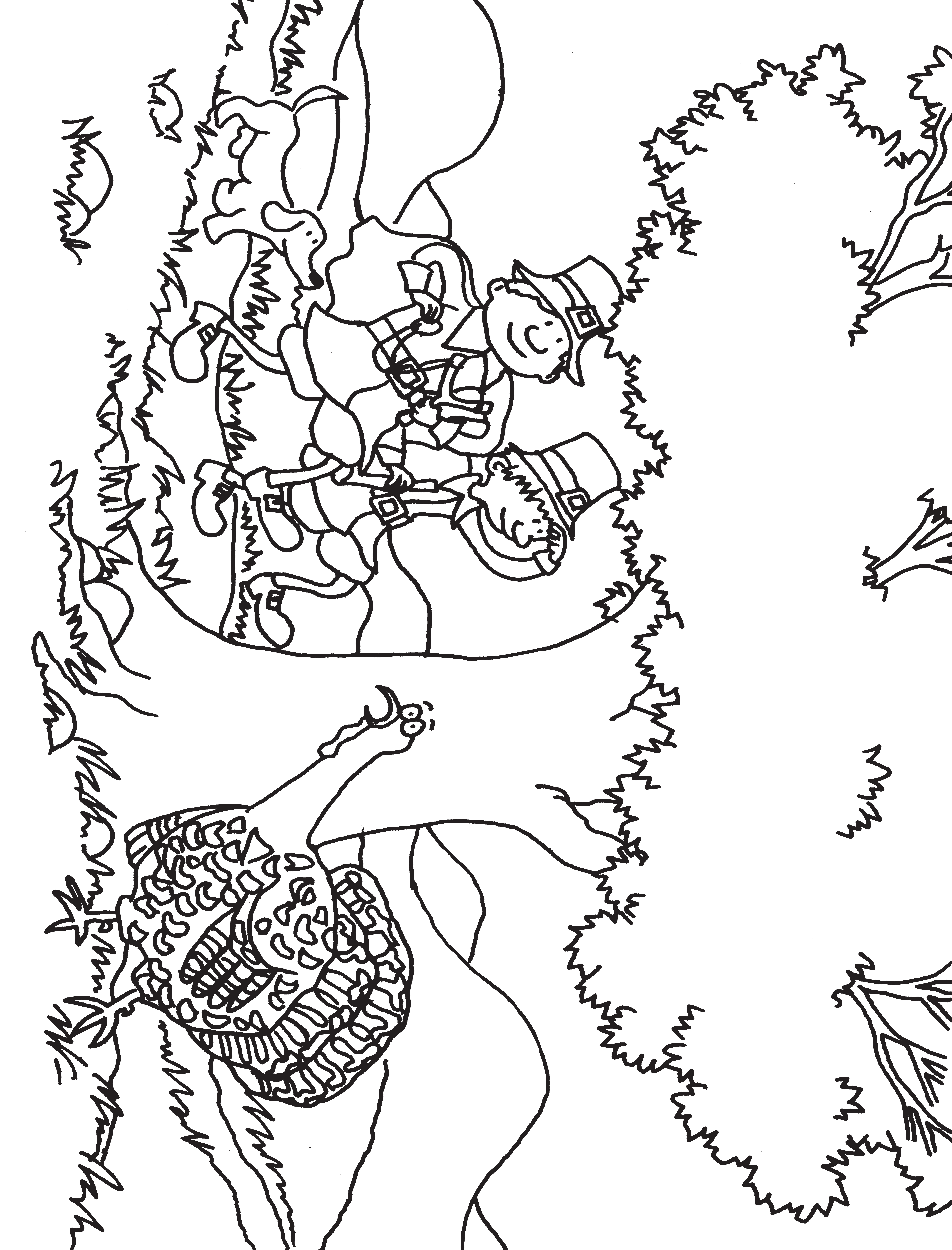 Illustration © 2005 by Thor Wickstrom	text C 2005 by Peggy Archer 